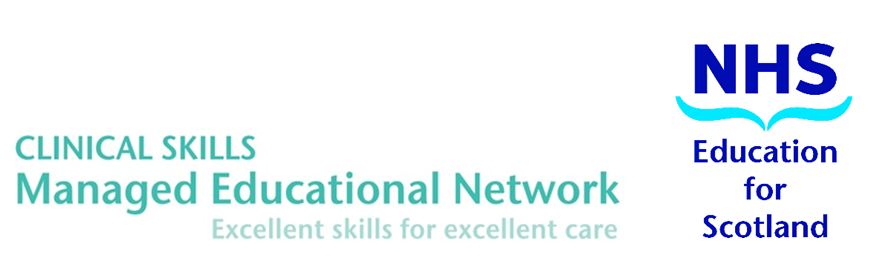 South East Regional CS MEN Event Chancellor’s Building Little France, Edinburgh2 October 2014, 10.00am – 17.00 pmTITLE:  Mr/Ms/Mrs/Miss/Dr/Professor (please circle)   Other _________________SURNAME:  	  FIRST NAME:  	JOB TITLE:  	ORGANISATION:  	ADDRESS:  	TELEPHONE:  	   EMAIL:  		YES	NOAttending Morning SessionAttending Afternoon SessionLunch Required 							Any Special Dietary needs: ____________________________________________PHOTOGRAPHYPlease note that photographs of the event may be taken for reproduction in NES publications/ websites/social media (Facebook/Flickr etc) by NES and partnership organisations for this event.  This may involve flash photography.  Please tick if you object to flash photography          Please tick if you do not wish to be included in photographsDATA PROTECTIONNES uses the personal data you provide for purposes associated with our responsibilities for health workforce development, including the administration of courses, monitoring training programmes and circulating information relating to relevant development opportunities.  For more information see http://www.nes.scot.nhs.uk/privacy-and-data-protection.aspx.  Personal data will be retained in line with our records retention policies.Please return this form to: csmen@nes.scot.nhs.uk 